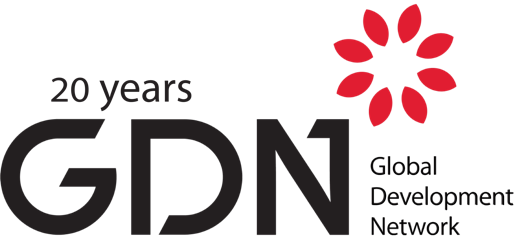 Global Development Awards CompetitionJapanese Award for Outstanding Research on Development 2019Grant Application FormAll submissions must use this template. Any proposal submission not based on this template will not be considered.Applicants must indicate the theme under which the proposal is being submitted. Submissions that do not fall within one of the three research themes will not be considered.Complete and submit all sections of this template (including a budget narrative).The research project should be implemented over the course of 12 months and its timeline will be discussed upon selection. The entire proposal should not exceed 20 pages – excluding cover page and table of contents. Additional information can be provided in annexes.The document should be A4 page formatting, 11-point font, Calibri, one-inch margins.Proposals must be submitted in English language.Once the proposal is fully completed, please submit it as electronic file to the online submission platform at www.gdn.int/awards2019/apply. If you are not able to submit your application through the website, or for any other question, please contact us at awards@gdn.int with the subject line “ORD Award”.Any change in the addresses, phone numbers, fax numbers and in particular e-mails, must be notified in writing to GDN. GDN will not be held responsible in case it cannot contact an applicant.Section 1: Details of the Research Team *Add co-researchers if needed (copy the above table for each additional research in the team).Section 2: Proposal informationSection 3: MethodologySection 4: BudgetResearchers are required to provide a budget proposal in the table below, and a brief narrative to explain it. All expected costs including data collection, travel and equipment must be included. Please note that participation in conferences will not be funded through the proposed funding.Note: Budget should be planned according to the 1st prize money of USD 30,000. 2nd and 3rd prize winners will be requested to revise their budget and adapt to the prize money of respectively USD 10,000 and 5,000.Proposal Basic InformationProposal Basic InformationTitle of the research proposalSub-theme(please indicate with an ‘X’)Geographic coverage of the researchSpecify country(ies), region(s), area(s) that will be covered by the proposed research.Name of Principal Investigator (PI)Institution where the PI is based 
(if applicable) Contact details for the purpose of the ProjectContact details for the purpose of the ProjectContact person for the ProjectPostal addressContact person’s email address(es)Contact person’s phone number(s)Fax number (including country code)WebsiteSummary of the research proposalMax 300 wordsAccurately summarize the overall context, rationale and policy relevance of the proposed study.Describe the importance of the study within the context of the selected competition sub-theme.Principal Investigator (PI)Principal Investigator (PI)Principal Investigator (PI)Principal Investigator (PI)First nameLast nameDesignationTelephone OrganizationFaxAddressCountry of ResidenceCountry of CitizenshipDate of BirthE-mail Web site Co-Researchers Co-Researchers Co-Researchers Co-Researchers First nameLast nameDesignationTelephone OrganizationFaxAddressCountry of ResidenceCountry of CitizenshipDate of BirthE-mail Web site Summary of the team’s research expertiseMax 300 wordsBrief narrative of the researchers’ relevant expertise.List details of relevant previous activities, especially those that have required methods similar to the proposed study. Highlight significant publications relevant to the proposed study.Explain how additional team members complement the primary researcher’s expertise (if applicable)Research institutionMax 200 wordsBrief description of the research institution where the PI is based and its research focus.Issues to be addressed by the study and their policy relevanceMax 300 wordsWhat are the specific issues to be addressed within the overall context of the competition sub-theme?How is the proposal policy relevant?Rationale and description of the proposed studyMax 400 wordsWhat are the objectives of the study?Does the study seek to address some unexplored research questions?How does the study present an innovative approach to addressing the issues? How does it differ from existing studies on similar issues?Data sources and availabilityMax 300 wordsWhat data (qualitative and quantitative) do you already have available?What data collection are you planning during the study? Policy implicationsMax 500 wordsBeyond policy relevance, what could be concrete policy applications for addressing specific development issues?What is the feasibility of the findings gaining policy tractions?ReferencesHave you developed or published previous work on similar issues? If yes, please reference these studies here.Other sources of funding for the proposed studyIs the study already receiving funds from a third party? If yes, please state basic grant information on this funding (sources, amounts and project duration).Description of the proposed methodologyThis will include writing and presentation of the final report.Outline the goals of the study with the details.List the expected major outputs of the research.Describe the research design to be employed, including the chosen technique and the reason for this choice.Describe the innovativeness and originality of the chosen technique in the present context.Describe the data already available and the need, if any, for new surveys. Please detail target population, sampling method and information to collect as much as possible, for any new survey to be done.ItemDetailsCost (US $)Cost (US $)Total (US $)PersonnelPersonnelPersonnelPersonnelPersonnelPrimary Researcher Research team membersSupport StaffTotal PersonnelTotal PersonnelTotal PersonnelTotal Personnel$Data CollectionData CollectionData CollectionData CollectionData CollectionPrimaryQuestionnaire/InterviewsField StaffTravelAccommodationSecondaryTotal Data CollectionTotal Data CollectionTotal Data CollectionTotal Data Collection$Equipment(including software)Total EquipmentTotal EquipmentTotal EquipmentTotal Equipment$Other Costs (overheads, dissemination)Total Other CostsTotal Other CostsTotal Other CostsTotal Other Costs$Total Project Cost			Total Project Cost			Total Project Cost			Total Project Cost			$Budget narrativeProvide a brief narrative to explain the above budget.Link the use of funds to the research output described in the discussion of methodology.Explain the proposed allocation of funds to the various research activities.